Activities to do with your childrenLearningMatching  socksshoescutlerymatch kokies with other colours in the houseCounting:  - Rote counting is just counting from 0 up …    - Touch – counting is touching each object as you say the number    - 1 -1 counting is lifting an object and moving it into a different place while saying the number (count 3 smarties to put on your cookies)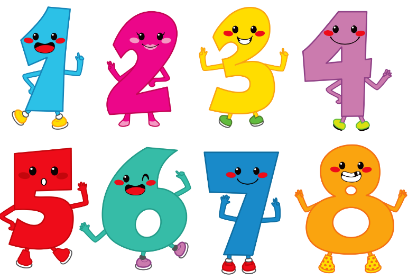    - Counting on – start counting from 3 etc. Practice counting trees, apples, toys etcNumber of people in the familySetting the tableWheels on vehiclesHouse numbersPrepositions (it is all about vocabulary, seeing and doing/acting out the words.)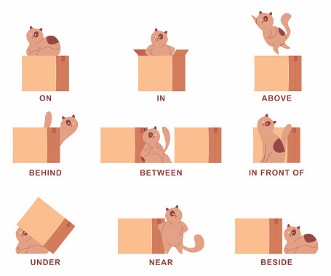 Stuffed toys: over/under/next too/behindTable and chairsStand in front/ behind/ in betweenHide behind etcClimb up ladder Colour/shape (match / identify and name colours and shapes)Identify shape and colour when you are out and aboutWhat colour shorts/ shirts/ shoes are you wearing etcWhat colour is your favouriteCup, toy etcI spy colours etcPatterning Letters/numbers Identify starting sounds of wordsPlay I spy (colour, shape, sounds)Please don’t teach them to write in upper case. All words except the first letter of their name must be lower caseIdentify numbers 1-5 younger groups /1-10 older groupsDescribing (language use)Describe your pet, favourite toy, wild animals, food etcPlay a game where you describe an object and they guess what it is.Play a game where you describe something without the object, and they guess etc.Use all the senses to describe somethingOrdering by sizeRhyming (explain what they are and what they mean/ use their stories/ songs/ chants)Learn nursery rhymesMake up silly rhyming wordsCrafts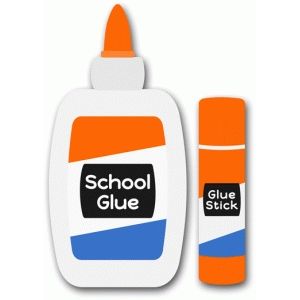 Collages: Glue anything onto a different surfaceItems from natureButtons beads/ paper/magazines pictures torn or cut/ old greeting cards/ newspaper/ wrapping paper/ stickersPainting: (poster paint/ mud/ food colouring)Use thick and thin brushes/ feathers/ sticks/toothbrushes/ anything you can think ofPaint onto paper/ newspaper/ stones/ driveway etc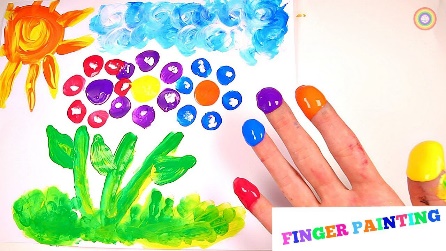 Painting pebbles and hide them for someone else to findSand/ playdough/ slime/ moon dough (find recipes on the web)Make a sand tray in a baking tray/ box (wet or dry sand)Threading: (straws/ beads/cereal/ dog biscuits/ pasta etc)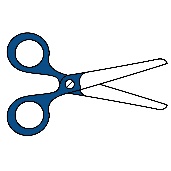 Cutting: (see attached addendum A)straight lines, around shapes, cut out pictures from magazines, thin and thick paper/ cardboard etc)MovementSee attached GET MOVING TODAY activity calendar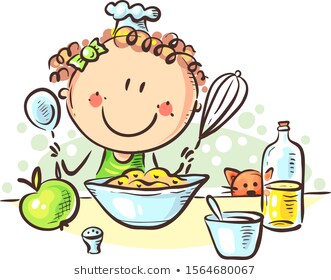 CookingUse different methods: oven, stove, microwave etchelp prepare supper, vegetablesfollow recipesfruit saladtalk about wet and dry ingredientslearn to follow a recipetalk about measuring/ pouring/ stirring/ rolling/ mixing/spreading kneading etcBake bread together and watch it riseStory time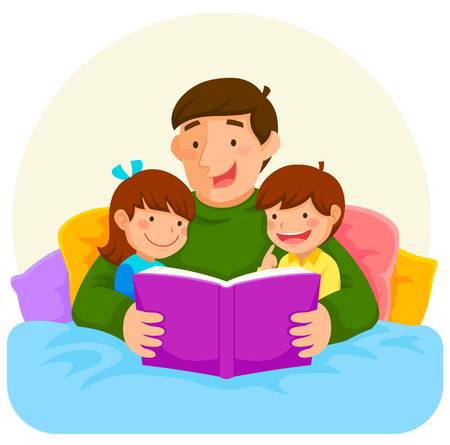 READ to your children.Make up your own storiesUse story cardsAsk open ended questions about the story as well as content-based ones.Let children ask you questions about a specific topicGamesDon’t emphasise the winning and losing but play until everyone has finishedE.g.: snakes and ladders/ memory games/ UNO/ Ludo etc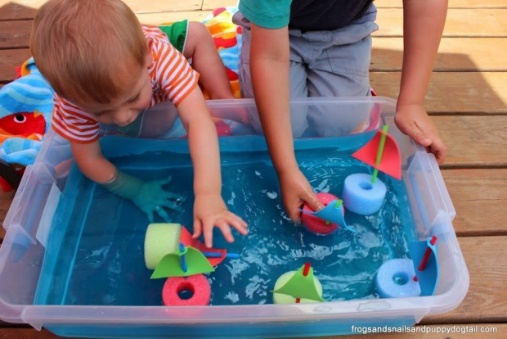 OutdoorSee attached GET MOVING TODAY activity calendarBuild tentsPiggy in the middleHopscotchWolfie, wolfie what’s the timeAll ball gamesWater play (bubbles, coloured water, empty bottles, floating and sinking)GardeningHelp with daily chores Washing, sweeping, vacuuming, folding, packing away, making beds etc.Try being as innovative as possible. Use recycling and what you find at home, you do not need to spend lots of money.